NameInventions of the Industrial RevolutionINVENTIONINVENTORDESCRIPTION AND IMPORTANCEPICTURESpinning JennySteam Engine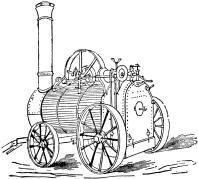 Eli WhitneySteel Process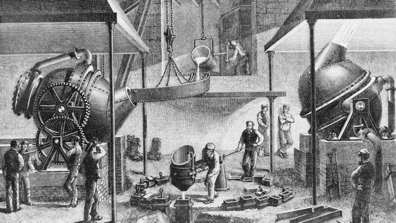 Smallpox VaccineGuglielmo MarconiPhonograph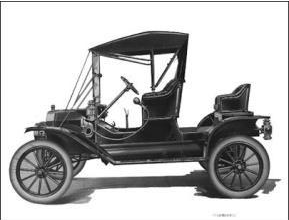 Germ Theory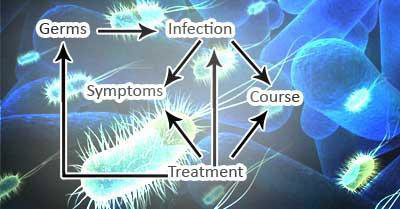 Alexander Graham BellAirplane